BDG-WO.076.10.2017.1	Bydgoszcz, dnia 06.07.2017Szanowni Państwo,Uprzejmie informujemy, że Główny Urząd Statystyczny ogłosił: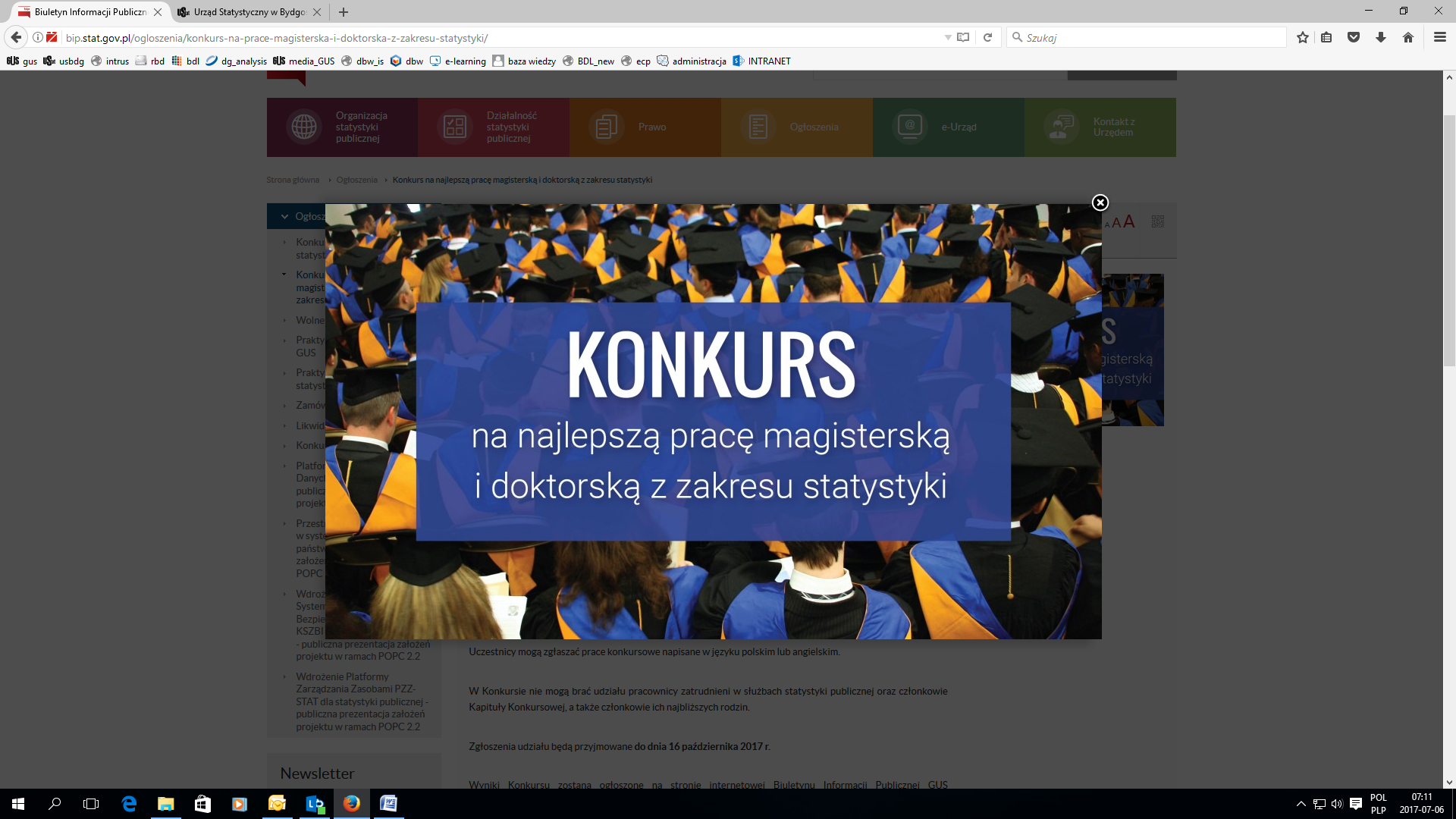 Do Konkursu mogą być zgłaszane prace magisterskie oraz prace doktorskie z zakresu statystyki, obronione na wyższych uczelniach publicznych i niepublicznych w roku akademickim 2015/2016, które uzyskały pozytywną ocenę. Prace konkursowe mogą zgłaszać samodzielnie autorzy prac, uczelnie lub promotorzy prac, za zgodą autora bądź autorów.Zgłoszenia udziału będą przyjmowane do dnia 16 października 2017 r. Laureaci trzech najlepszych prac magisterskich otrzymają nagrody:I miejsce – nagroda 5.000 zł,II miejsce – nagroda 3.000 zł,III miejsce – nagroda 2.000 zł.Laureaci trzech najlepszych prac doktorskich otrzymają nagrody:I miejsce – nagroda 10.000 zł,II miejsce – nagroda 7.000 zł,III miejsce – nagroda 5.000 zł.Serdecznie zachęcamy Państwa do udziału, a jednocześnie zwracamy się z prośbą 
o upowszechnianie jak najszerszemu gronu odbiorców  informacji o KONKURSIE.Szczegóły dotyczące konkursu odnaleźć można na stronie internetowej pod adresem: http://bip.stat.gov.pl/ogloszenia/konkurs-na-prace-magisterska-i-doktorska-z-zakresu-statystyki/.Wszelkie zapytania dotyczące konkursu prosimy kierować na adres: konkurspraca@stat.gov.pl.Z poważaniemp.o. DyrektoraUrzędu Statystycznego w Bydgoszczy/-/dr Wiesława Gierańczyk